STRATEGI PROMOSI DALAM MENINGKATKANMINAT PENGUNJUNG WISATA AIR PANASSUMBER ALAM DI KAB. GARUTStudi Analisis Deskriptif Strategi Promosi Dalam Meningkatkan Minat Pengunjung Wisata AirPanas Sumber Alam Di Kab.GarutOleh : Amry Rivaldi132050075SKRIPSIUntuk Memperoleh Gelar Sarjana Pada Program Studi Ilmu KomunikasiFakultas Ilmu Sosial dan Ilmu Politik Universitas Pasundan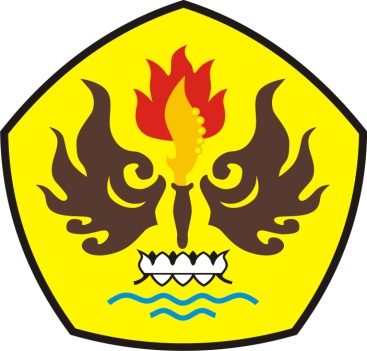 PROGRAM STUDI ILMU KOMUNIKASIFAKULTAS ILMU SOSIAL & POLITIKUNIVERSITAS PASUNDAN2017